Дата заполнения анкеты___________В качестве приложения к анкете, Вы можете прикрепить сканированные копии или фото дипломов, сертификатов, грамот, которые свидетельствуют о Вашей профессиональной квалификации!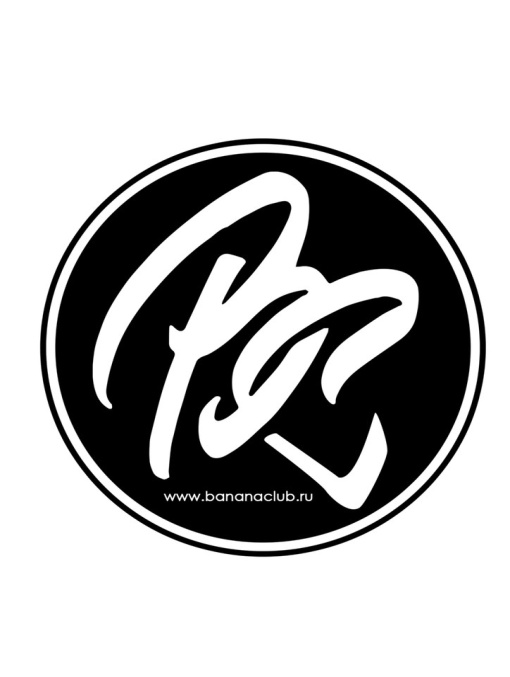 Добрый день!Заполнение данной анкеты является важным этапом в формировании педагогической команды ДМЦ «Банана клаб», так как именно она дает первичное представление о Ваших ключевых навыках, ожиданиях и достижениях. Просим Вас внимательно отнестись к заполнению данной анкеты, на основании которой администрация примет решение о необходимости дальнейшего рассмотрения Вашей кандидатуры. Заранее благодарим!Ф.И.О. Дата рожденияТелефон, эл. почтаАдресСсылки на личный сайт или страницы в соц.сетяхОбразованиеДополнительное образование (обучение по дополнительным образовательным программам, участие в тренингах)ХоббиОпыт работы: учреждения, должность (в том числе и с детьми) Желаемая должностьСроки работыКаким мастер-классом (кружком) Вы могли бы руководить?Откуда Вы узнали о ДМЦ «Банана клаб»?Почему Вы хотите работать в ДМЦ «Банана клаб»?Здесь Вы можете дать информацию о себе, которую хотели бы сообщить дополнительноНаличие медицинской книжкиНаличие сертификата Школы вожатых, диплома о педагогическом образовании